 CIÊNCIAS - LIXO, UM PROBLEMA…ESSA ATIVIDADE SERÁ FEITA ONLINE.	Nos últimos 30 anos, o volume de lixo produzido no mundo cresceu 3 vezes mais que a população.	O estilo de vida atual possibilita mais conforto. Com os novos recursos e tecnologias, as pessoas compram muitas coisas, que muitas vezes nem são necessárias, o chamado consumismo. É necessário encontrar um caminho para diminuir o impacto devastador que esse estilo de vida tem produzido.	Cada brasileiro produz, em média, um quilo de lixo por dia. São mais de 125 mil toneladas de restos de comidas embalagens e outros resíduos descartados no país.	Parte do lixo coletado no Brasil é depositado em lixões a céu aberto, contaminando o solo, a água e provocando doenças. Esse lixo que é indevidamente administrado, provoca mal cheiro, facilita a proliferação de animais nocivos à saúde como ratos, formigas, moscas e mosquitos, polui, pelo chorume que produz, e contamina a água em rios e lençóis freático, também polui o ar, uma vez que é prática comum a queima do lixo em terrenos vazios e lixões.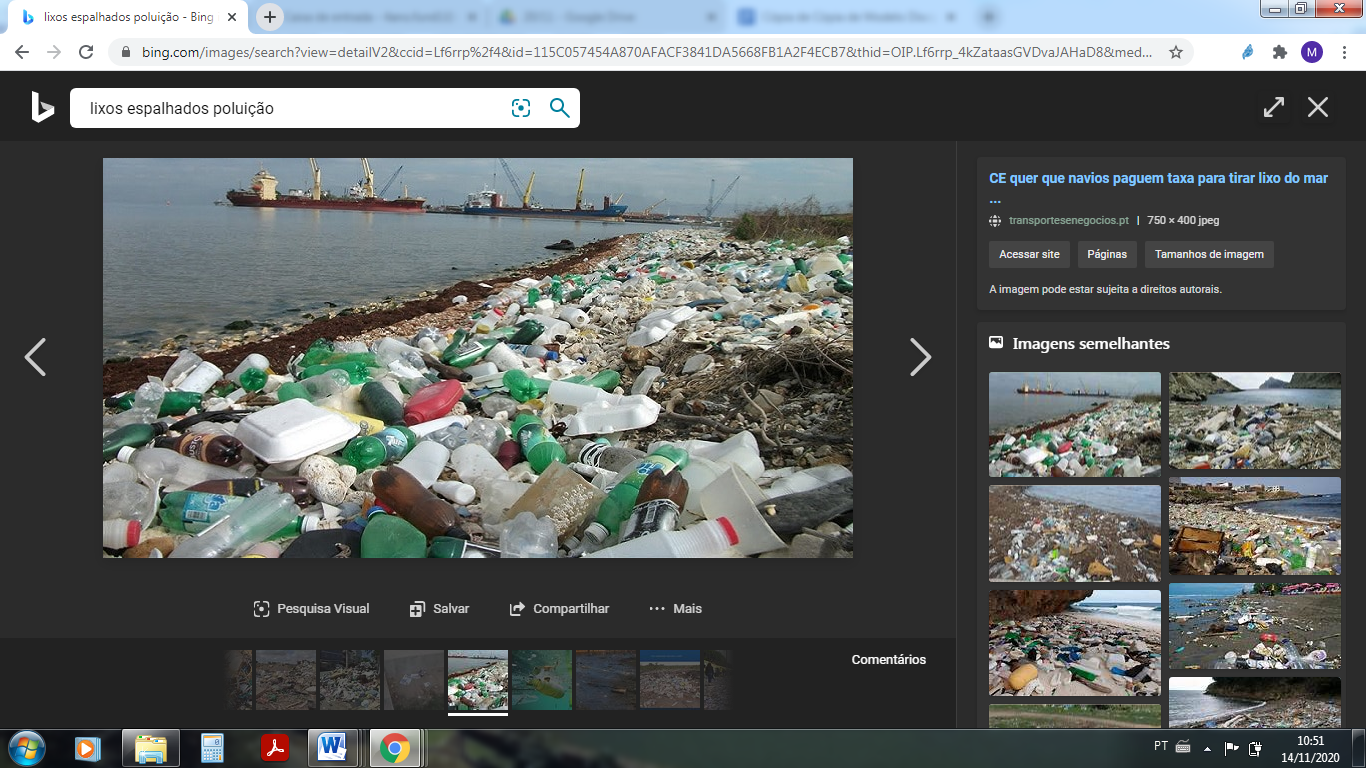 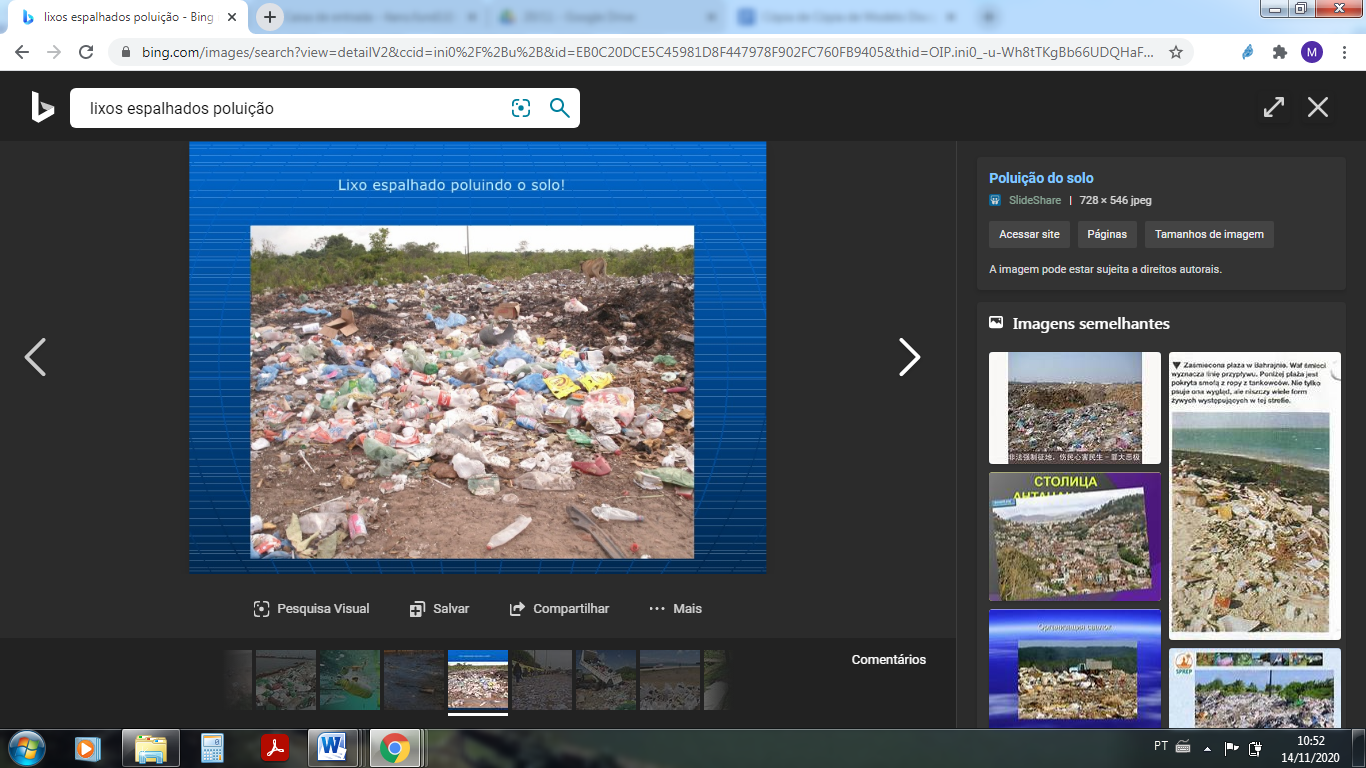 ...QUEM TEM SOLUÇÃO!	Algumas atitudes podem diminuir o impacto da poluição no planeta. A reciclagem é a atividade de transformar materiais já usados em novos produtos que podem ser comercializados, como por exemplo, papéis que podem ser reciclados e voltam para o mercado como novas folhas para serem reutilizadas. Para isso a comunidade deve se organizar e realizar a coleta seletiva, separando os materiais recicláveis do resto do lixo.O que provocou o aumento de lixos nas cidades?_______________________________________________________________________________________________________________________________________________________________________________________________________________O que é consumismo? Faça uma pesquisa para saber o significado da palavra._______________________________________________________________________________________________________________________________________________________________________________________________________________Cite um exemplo do que é consumismo.__________________________________________________________________________________________________________________________________________O que é reciclar?__________________________________________________________________________________________________________________________________________Na sua casa vocês costumam separar o lixo para reciclar? Você já reutilizou algo que iria para o lixo? O quê?_______________________________________________________________________________________________________________________________________________________________________________________________________________